SUPPLEMENTAL MATERIALTranscriptomic profiling of mTOR and ryanodine receptor signaling molecules in developing zebrafish in the absence and presence of PCB 95 Daniel F. Frank1,2, Galen W. Miller3, Richard E. Connon1, Juergen Geist2, and Pamela J. Lein3*1 Department of Anatomy, Physiology and Cell Biology, University of California, Davis, School of Veterinary Medicine, Davis, CA 95616, USA 2 Aquatic Systems Biology, Department of Ecology and Ecosystem Management, Technical University Munich, Mühlenweg 22, D-85354 Freising, Germany 3 Department of Molecular Biosciences, University of California, Davis, School of Veterinary Medicine, Davis, CA 95616, USA* Corresponding author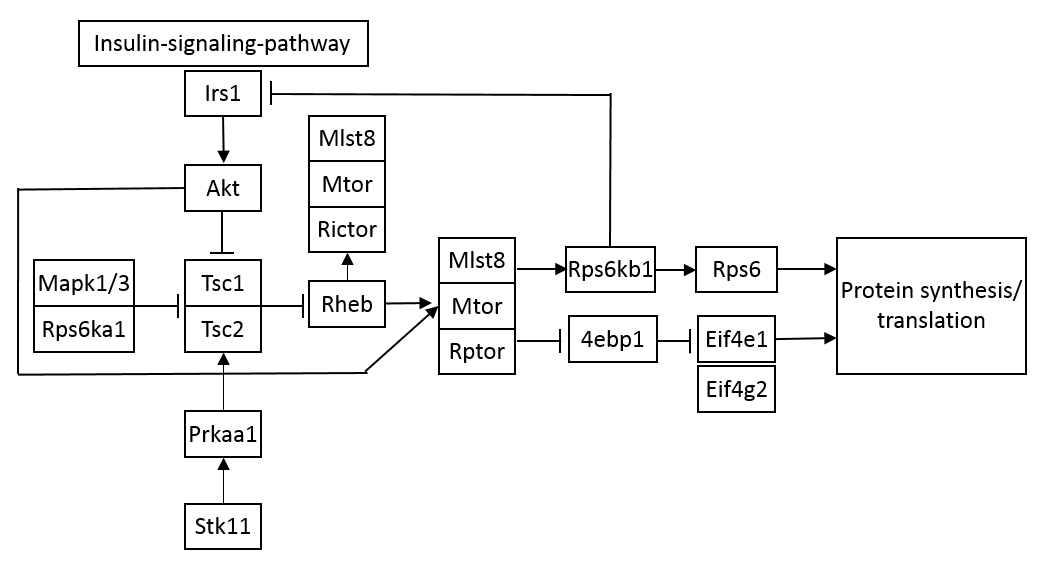 Figure S1: Schematic of mTOR signaling. Schematic illustrating the functional relationship of the mTOR signaling molecules analyzed in this study.  Eif4g2 is not directly affected by upstream members of the signaling pathway, but is part of a complex formed with eif4e1. 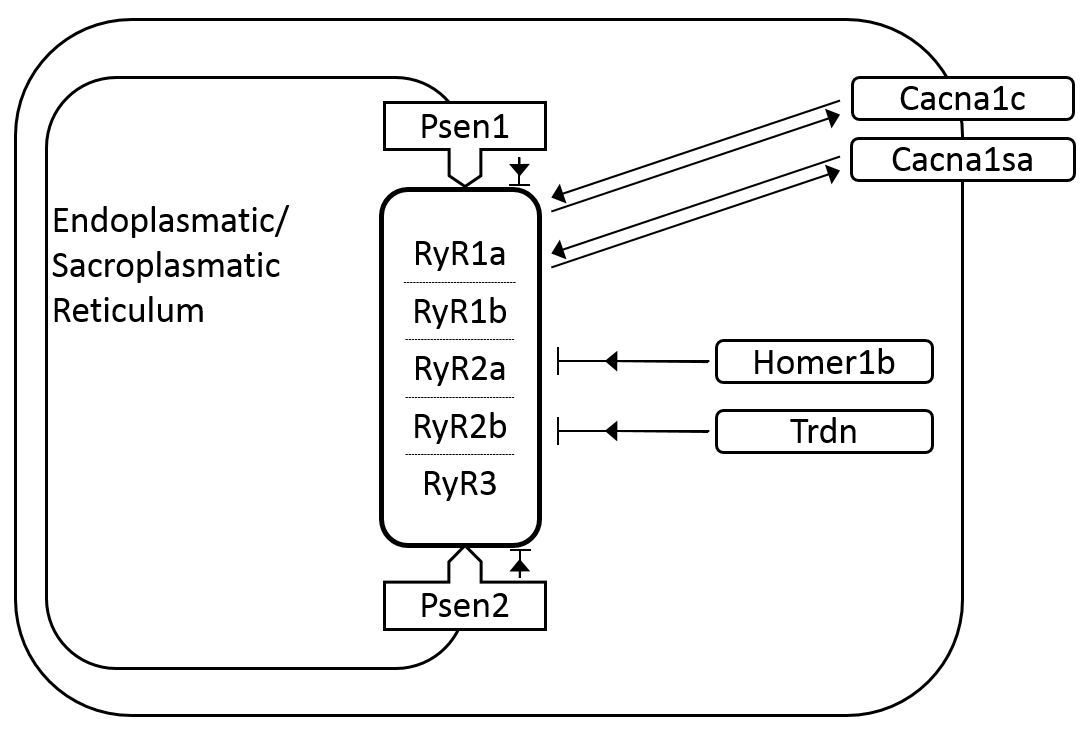 Figure S2: Ryanodine receptor (RyR) signaling molecules in the zebrafish. Schematic listing all the zebrafish ryanodine receptors (RyR) paralogs and regulatory proteins investigated in this study. Arrows highlight regulatory proteins that stabilize the RyR in its open configuration, which increases release of Ca2+ from internal stores; whereas blunt ends identify protein interactions that inhibit RyR activity.  Figure S3. Electrophoresis run file summary. Bioanalyzer output corresponding to Table S3 RIN scores. Illustrated are all 24 hpf, 72 hpf and 120 hpf samples, with the exception of one 72hpf sample (72-3). 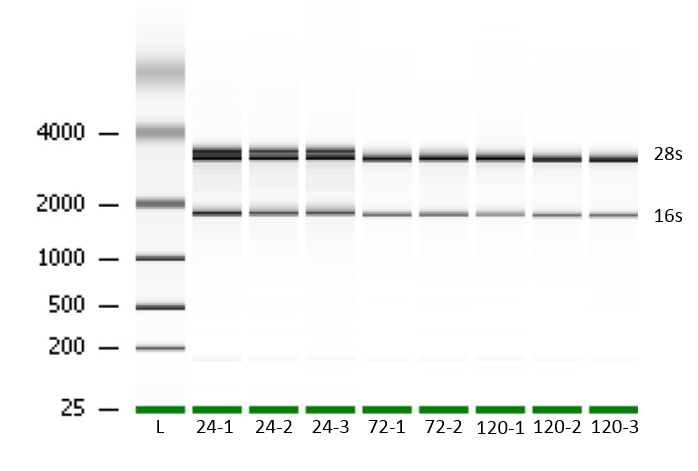 Table S1: Genes from mTOR signaling selected for transcriptomic analysis. Transcripts indicated in bold font were quantified in the PCB 95 exposure studies.Table S2: Genes from RyR signaling selected for transcriptomic analysis and in situ analysis. Transcripts indicated in bold font were quantified in the PCB 95 exposure studies.Table S3: Bioanalyzer results. RNA integrity ratio (RIN) scores above 8 were considered good quality. CT-values for the ontogenetic profile of gene expressionCT-values for the PCB95 exposure study:R-code:library(stats)library(multcomp)library(lme4)library(nlme)library(pgirmess)library(coin)library(PMCMR)setwd('')house_qpcr<-read.csv('', header=T)house_qpcrhouse_qpcr$hpf<-factor(house_qpcr$hpf)house_qpcr$rep<-factor(house_qpcr$rep)str(house_qpcr)Test for Normality:shapiro.test(house_qpcr$genecode)bartlett.test(genecode~hpf, data= house_qpcr)significance test for nonparametric data (not normally distributed), followed by a post hoc test (comparing the single treatments)Kruskal Walliskruskal.test(genecode~hpf, data= house_qpcr)kruskalmc(house_qpcr$genecode, house_qpcr$hpf)Dunn's test:attach(house_qpcr)posthoc.kruskal.nemenyi.test(x=genecode, g=treatment, method="Tukey")detach(house_qpcr)##significance test for parametric data ( normally distributed), followed by a post hoc test (comparing the single treatments)gene codealm<-lm(p70s6kb~hpf, data=house_qpcr)summary(gene codealm)par(mfrow=c(2,2))plot(gene codealm)gene codealmtukey<-glht(gene codealm,linfct=mcp(hpf="Tukey"))summary(gene codealmtukey)Graphs:library(ggplot2)library(bear)library(Rmisc)##Dataset including the Handling Control and the Tank Control setwd('')graph<-read.csv('', header=T)graphgraph$hpf<-factor(graph$hpf)graph$gene<-factor(graph$gene)#graph$conc<-factor(graph$conc)str(graph)head(graph)#summarySE provides the standard deviation, standard error of the mean, and a (default 95%) confidence intervalgraphc<-summarySE(graph, measurevar="CT", groupvars=c("hpf","gene")) graphcpd <- position_dodge(0.1)ggplot(graphc, aes(x=hpf, y=CT, group=gene, colour=gene, linetype=gene)) +     geom_errorbar(aes(ymin=CT-se, ymax=CT+se), colour="black", width=.3, position=pd, linetype=1) +    geom_line( size=1.2, position=pd) +    geom_point(position=pd, size=3, shape=21, fill="white") +        expand_limits(y=5:-3) +    theme_bw(base_size = 20) +    theme(panel.grid.major = element_line(color = "black", linetype = "dotted"), legend.justification=c(0,1), legend.position = c(0,1), legend.title=element_blank()) +    labs(x = "hours post fertilization",y="Log2(-\u0394\u0394CT ")Gene nameGene codePrimer (5'->3')Accession #Efficiency %AmpliconlengthsExonChromosomeTarget genesInsulin receptor substrate 1irs1F: GCTCAGTGCCTATGCCAGTAR: AAGCAGCGGCGGATTTTTACXM_68261091.2991-215V-akt murine thymoma viral oncogene homolog 1akt1F: TAAGGAGCGACCGCAAGATGR: TGCAGGCAGCGTATGATGAANM_00128180191.91231-417Tuberous sclerosis 1atsc1a F: TCACGACACCCATGGGAAAG R: TGCAGGCACAAGACCTTTCAANM_20005296.98814-165Tuberous sclerosis 2tsc2F: AGTATGACGTGGCTGGTTGGR: TCTTTGGTCTGTCGGGTGTGXM_00929497391.315524-251Ras homolog enriched in brainrheb F: TTGGACATGGTGGGGAAAGTR: TTCACAGCTGATCACTCGCTNM_20072995.9871-324mTOR associated proteinmlst8F: ACATGCTCTGCTGACCAGACR: CACAATCCCACATCCAGCCTNM_199877101.5121712Mechanistic target of RapamycinmtorF: ATGGTCACTGGCCTGAAGTGR: GTGCACGTGGCGTATCAATCNM_001077211102.111741-428Rptor regulatory associated protein of MTORrptorF: TTCATCAAGCTGGCGGATCTCR: CATCTTCCTGGTGCGTGGAXM_00515735496.517023-246Rptor independent companion of mTOR, complex 2arictoraF: ATCTGATCCGTGACAGCAGCR: CCAATCGGAGGGCTTGAGTTXM_009301197102.21235-65eukaryotic translation initiation factor 4E binding protein 1eif4ebp1F: ACATGGGGGACGTTTTCACAR: GGAGTTGGATTTCCCCCACANM_199645102.4149421p70 ribosomal S6 kinase a (p70s 6ka)rps6kb1aF: ACAGCCCTGATGACACGAAGR: TTCTTGGGCTTCCCAGAACCXM_685634101.815313-1410p70 ribosomal S6 kinase b (p70s 6kb)rps6kb1bF: TGACTGATTTCGGGCTGTGTR: CGATTGTGTCCGCTCCTCATNM_21307694.91158-915Eukaryotic translation initiation factor 4e1aeif4e1aF: TCGTATTGCAGCTTGAGAATGTR: TGACATGAGGAATGTGGAACANM_131733108.797814Eukaryotic translation initiation factor 4e1beif4e1bF: GGTCAAAGAGTCATCATCTTGTATTGR: TCACAAAGTCTTGCATATTTCAAGTTNM_13145497.09575Eukaryotic translation initiation factor 4e1ceif4e1cF: TTCGGAGCCGCGAGGA R: AGATGAGACGCAGGTTTTCTGTNM_00101785191.91701-313Eukaryotic translation initiation factor 4, gamma 2aeif4g2aF: GAAAGAAGACATTACCCAGGAGR: CAGCCACATCAGCCACTGNM_001014289100.27621-227Eukaryotic translation initiation factor 4, gamma 2beif4g2bF: GGTGCTTCTCGTTTCAGTGCR: TGCCGACAGTCTTGGGATANM_001013443101.5792-318Ribosomal protein S6 kinase 1 (s6)rps6 F: TCTGAGCCCTTACGCTTTCGR: TCTGTTGGGTGGGGAGATGATEF373681100.9991-21AMP-activated, alpha 1 catalytic subunit (ampk)prkaa1F: AGAGCAGGCCGAATGACATCR: GACTGGGTTCTTCCTTCGCANM_00111028690.61138-95serine/threonine kinase 11 (lkb1)stk11F: CACATGGATGCAGTTCCCGTAR: ACTGGAGATCCGGACATCTCTNM_00101783993.37022Mitogen-activated protein kinase 3 (erk1)mapk3F: TGACCGACTCCTCTTCGACTR: CGATTCCGCCATCGTTTCTGNM_201507102.715813Mitogen-activated protein kinase 1 (erk2)mapk1F: GCTTTTCGCCGTGTTTCACTR: CTGAAGCTGCCTTCACAAGCNM_18288890.19215Ribosomal protein S6 kinase a, polypeptide 1 (rsk)rps6ka1F: AATGCAGTTGTGGACCGGATR: TCAGCCAATCAGCTCCCTTGNM_00107777592.4166817Gene nameGene codePrimer (5'->3')Accession #Efficiency %AmpliconlengthsExonChromo someReference genesBeta-actinactb2F: AAGCAGGAGTACGATGAGTCR: TGGAGTCCTCAGATGCATTGNM_181601101.723863Elongation factor 1 alphaeef1a1F: GATGCACCACGAGTCTCTGAR: TGATGACCTGAGCGTTGAAGNM_13126399.1158619Target genesRyanodine receptor 1aryr1aF: TCCTGCTACCGAATCATGTGR: GCCTCTCTGCATGTGGAGTTXM_00930550297.06767-6810Ryanodine receptor 1bryr1bF: AAGAAATCGGGCATCTGGCAR: TGAGTTGTTCGGAGGTGACGNM_00110257190.61575518Ryanodine receptor 2aryr2aF: AGGACTCAAGCCAAATCGAGR: TCACGACCATGTCCTTCTGAXM_009300703107.0636-712Ryanodine receptor 2bryr2bF: TCCTTTAGTCATTTTTAAGCGAGAR: GTCCATCGAACTCCAGTTTACGXM_01735170897.9599317Ryanodine receptor 3ryr3F: TCTTCGCTGCTCATTTGTTGR: AGACAGGATGGTCCTCAAGGTAB355791103.9629720Homer homolog 1bhomer1bF: GGAGGGAAAAACAACAGCAAR: GGGGTCTATCTGGAAGACGTGXM_005157295  91.7751-25calcium channel, voltage-dependent, L type, alpha 1C subunitcacna1cF: ATATCTTCAGGCGGTCTGGTG R: GACTGTGGGAAGGAGACGTGNM_131900100.38542-434calcium channel, voltage-dependent, L type, alpha 1S subunit, acacna1saF: GATAGCAGAGCGGACAGGACR: TGCATGCTGGGAAATGTGGTNM_00114615097.811542-2322Presenilin 1psen1F: TTGACATCGGGAGCATCGTTR: TACAAAACACTCGCGTTTCCTTNM_13102490.61801117Presenilin 2psen2F: TCAAATACGGCGCGAAACACR: GTCCGCTCTTCTCGGTGTAGNM_13151491.411131TriadintrdnF: AAGGAAGCAGGCAGCCTTAGR: TTCTTCCGGCGCTACCAAATXM_00929490994.81353-420Wingless-type 2bawnt2baF: AAGTACAACGCTGCTGTGGAR: GAACCTGCTGATCGGTCCATNM_18287692.21494-56Wingless-type 2bbwnt2bbF: TTCGTCATCACCGCTGGAATR: TCCACGTTTCTGTGGGTCACNM_00104434492.31912-38Probe for in situ hybridizationPrimer (5'->3')Primer (5'->3')Primer (5'->3')Accession #AmpliconlengthsExonChromo someRyanodine receptor 3 F: CCTTGCTCTGCGTCTTTGGAR: CATTAACCCTCACTAAAGGGAAGCCACAACGGTGTAGAGGTAAF: CCTTGCTCTGCGTCTTTGGAR: CATTAACCCTCACTAAAGGGAAGCCACAACGGTGTAGAGGTAAF: CCTTGCTCTGCGTCTTTGGAR: CATTAACCCTCACTAAAGGGAAGCCACAACGGTGTAGAGGTAAAB35579160192-9720SampleRIN24-18.5024-28.7024-38.5072-11072-29.90120-19.80120-210120-31024 - 124-224 - 372-172-272-3120-1120-2120-3actb213.7266413.8428413.7822914.6740613.7703914.881814.3198913.5478113.70186eef1a111.7894311.8150611.6987812.9844412.4646711.3562912.6191112.068111.93378ryr1a22.5103921.0506921.4802321.5882321.6472721.8850421.4502821.6917121.66002ryr 1b19.497619.347819.2075320.7968619.6989920.3726919.4441819.4279418.52753ryr2a25.1842124.6832324.3142222.5393322.1817523.056922.033921.999122.0031ryr2b25.7327924.6318925.0838521.8137925.5572126.731324.0997325.848925.92664ryr325.5107223.1343923.0504622.3224322.0138619.3491319.9365919.3328719.35913homer1b23.3976322.3072621.7159321.7419220.3042920.7000920.6987820.1412319.84086cacnac1c24.7838523.9795624.0137823.0601721.7477322.6115621.6326621.7864621.87678cacnac1sa23.5015822.7685922.0574321.5703121.2098921.2638522.228522.0545321.94775psen123.6125322.6217323.6344322.3494722.8681822.5838223.5539923.3314523.89983psen218.9446318.7156318.8454418.824218.666718.7896518.8489719.0376618.84691trdn18.5566917.8703117.8588618.6973617.5045618.0256617.991417.9422917.99253wnt2ba25.6026724.9685224.927224.3079524.2772824.1703323.8888122.9373822.01935wnt2bb22.4490122.0157422.0596223.5333522.6869623.1004123.1467423.624923.14696irs120.7561420.9616320.9693522.7445821.1903420.0604421.6448420.7701721.29776akt121.1562520.9373120.3051422.5015721.5192322.100422.1372220.8549921.78861tsc1a23.3231722.8022523.0240123.4892622.0912322.6369222.5871122.3896821.35034tsc221.3071820.4904820.6187221.2808419.6008422.1556620.686719.0371820.31987rheb21.6824623.0643923.0980421.7188521.6568721.5900721.2445821.1436821.09227mlst821.1711421.6993221.8600521.7973221.7350122.3670822.3133422.2538621.91824mtor21.7958120.8363920.3884922.8669521.1618921.4087321.6006521.5566921.49572rptor23.0869522.7614423.8013324.9567323.8685724.3826523.9325424.0723224.07001rictora 19.4571720.5132519.4517821.4401520.3992522.0410519.5423318.6887618.38026eif4ebp120.3378620.2652220.5393521.2267620.8407121.1232121.1504321.4351820.14032rps6kb1a22.2010921.8398221.8965621.9760421.2131321.4956521.4231522.1474621.50527rps6kb1b18.6526719.3785718.6588219.510419.5441620.0114820.1996420.4426119.82265eif4e1a21.4566422.5984923.1056521.2599623.1396824.5997923.7618224.811924.50423eif4e1b28.4896127.9943728.3103229.6815128.9720330.4309928.7979229.3176428.39821eif4e1c19.1391217.7227818.0790620.5035317.8535419.2185419.3594719.1619220.70317eif4g2a20.7479920.3948619.7413222.0324920.6057420.9738622.3159321.6589920.26669eif4g2b18.1820617.1744217.4609519.4293117.5989818.7555317.8381317.7743617.78073rps621.9950423.180223.5311422.0912123.9974726.1146623.0756625.1912624.68419prkaa121.7583221.4069820.9253621.9403920.7342721.4392121.7598121.7977620.1247stk1121.4407121.2994120.9163121.5975321.0321221.445921.2537220.8858521.49167mapk317.7969817.8957817.9597218.8161717.8700518.3235318.7967917.4410817.98195mapk121.2438420.886220.487120.9663819.3373220.3209520.3190920.2205319.00896rps6ka122.2229821.7204322.0739920.0890820.0156920.0558620.1942920.3723120.22468actb2eef1a1mtorrptorrictora mlst8rps672-1-dmso14.6851913.3404321.4790823.4988421.2213821.5442723.1068472-1-0.114.9812814.2207721.5246224.103921.5374821.9517623.5416872-1-0.314.7992313.4591521.4931623.6993721.8025521.9725123.0878372-1-1.014.8670413.9005421.8313424.2245222.232521.8417223.4514972-1-3.015.0852613.951921.6697224.5213322.226622.1178923.2349772-1-10.015.1016714.3644422.2273725.7908122.1716921.6613722.9356672-2-dmso14.846613.7666621.5661223.9728721.8073921.9209423.2684572-2-0.115.0111713.9435821.7233523.9729621.8912521.5362723.0902272-2-0.314.4084113.9238721.5924.1688721.3017821.7223223.4251872-2-1.015.0585814.0110221.7172824.3257622.041622.1402123.4426672-2-3.014.9628214.0070722.0177924.8673422.1372321.9193923.3740472-2-10.014.870214.1074421.8427625.3081221.8099321.5593623.1122872-3-dmso13.3504713.2904221.2748323.8040821.3509121.7636223.2717172-3-0.113.5978213.7389220.8930523.2204521.1539421.1845322.8715872-3-0.314.7138213.6928621.4323123.6557621.8054121.7550723.3906672-3-1.014.8471813.2255121.496523.8874121.3423821.7328623.3458872-3-3.014.9322413.917621.4978424.3612621.5103921.3662322.6680872-3-10.014.5092612.9863621.0447724.507521.0917521.1888422.6378120-1-dmso14.6245513.4389121.8464523.8968221.2162221.8766523.50016120-1-0.114.7421613.4004821.6299923.8805721.18221.5300522.91563120-1-0.314.2544413.568321.7348224.2001121.6144221.7511822.94169120-1-1.013.5649712.8278521.2352724.2848521.2574521.806622.76389120-1-3.014.5574912.8886321.3330324.9019821.2433721.9967523.04947120-1-10.015.130113.9202521.9858125.5136521.7466922.3884923.0653120-2-dmso14.9858313.1976821.9073524.0422222.0765622.2539923.66646120-2-0.113.9588412.6334821.923723.7700421.4117821.7300323.49548120-2-0.314.8828913.6142721.8666224.2276921.5557121.9012923.43539120-2-1.014.759813.579721.9144524.5587621.4796521.8321823.54177120-2-3.015.4469214.0225122.211225.2738222.0182422.1438623.08174120-2-10.014.9542514.0437122.2752225.8560721.937122.4435324.08389120-3-dmso14.5234812.9270421.3941823.4306921.2262521.5849223.1202120-3-0.114.15113.9085721.8888224.472921.3921422.0625423.70301120-3-0.314.4029112.7214121.4307123.8303221.2930621.5714923.26682120-3-1.014.8147913.7921322.0153224.790222.1514522.2417923.45776120-3-3.015.2133314.1388222.3015925.5540422.024722.0324323.32257120-3-10.014.700813.4917821.7826425.3334521.1905621.6181823.17982eif4ebp1ryr1aryr 1bryr2aryr2bryr3wnt2ba72-1-dmso20.6601521.6977320.1993222.3069524.8108820.5040823.0183572-1-0.120.8252522.218920.6298822.7279625.1582720.9660223.5243172-1-0.320.9777421.8597720.4542822.5631724.7480120.6630623.0007272-1-1.020.8610222.0664120.7884822.9852225.2105920.8126723.5302172-1-3.020.8789522.0554420.5441622.6365424.5503420.8694222.9689472-1-10.021.1312522.0676520.8221422.6627523.9195821.171122.4271672-2-dmso21.2502321.9691320.6415622.67125.0293420.6295523.3465572-2-0.120.9412521.8445820.5337822.9256724.6608120.7806523.1985872-2-0.320.8643122.1774520.7126622.7668325.1346620.8759723.3605472-2-1.021.0622222.0850220.5684122.7043124.9757220.9380323.564172-2-3.020.9184122.0661920.9041522.800524.8378420.9561323.3484972-2-10.020.7609421.9337820.6804822.7490224.4641120.9149822.9644272-3-dmso20.5336121.5945219.9388322.410924.6817320.6169822.9738872-3-0.120.3064421.4311719.8182622.0206124.4969620.2570722.9183672-3-0.320.810221.755120.2265122.4615225.1740420.403723.3408772-3-1.020.9008821.9169620.2887422.6549424.7307620.4582623.1422972-3-3.020.6142521.6133720.1489122.3357824.1500820.7110222.5621272-3-10.020.4054221.1765419.7621222.106423.9371720.118822.34961120-1-dmso20.9024722.3058820.2181222.5745925.1710320.0210823.40214120-1-0.120.7856921.7610919.9060222.290124.8475919.9372722.94018120-1-0.320.8650222.0178720.0469522.4570924.6656320.1690923.00896120-1-1.020.3875421.580419.5605522.1374324.613619.592322.65974120-1-3.020.6969321.7708119.8961422.2174424.7983119.7744823.00591120-1-10.021.1706322.0322320.5918722.5475924.5910920.7566222.96616120-2-dmso21.0999822.3544220.5330522.2622625.1162820.3212823.47201120-2-0.120.7055922.2828520.3997522.6443424.9673920.4346523.38632120-2-0.320.9544222.4416220.5939522.2849324.8457620.4289123.35277120-2-1.020.9703622.3704220.508522.6245325.2259420.3514423.43907120-2-3.021.1482522.3306220.6902922.3403824.2609620.6754322.8081120-2-10.021.0355122.530121.1166323.1197325.4943921.1190123.79692120-3-dmso20.7045921.91220.1882721.9574424.7558819.9277522.95448120-3-0.121.256222.5038220.5540122.5701525.0043820.4860723.66652120-3-0.320.704222.013620.2738722.2037424.8915819.9738123.14522120-3-1.021.0586622.5452220.8276822.7366724.8672320.7872423.40476120-3-3.021.1757622.5146120.9903222.6577624.6705320.8615523.10949120-3-10.020.7086321.9624720.4013922.2575724.7048120.6718723.03124